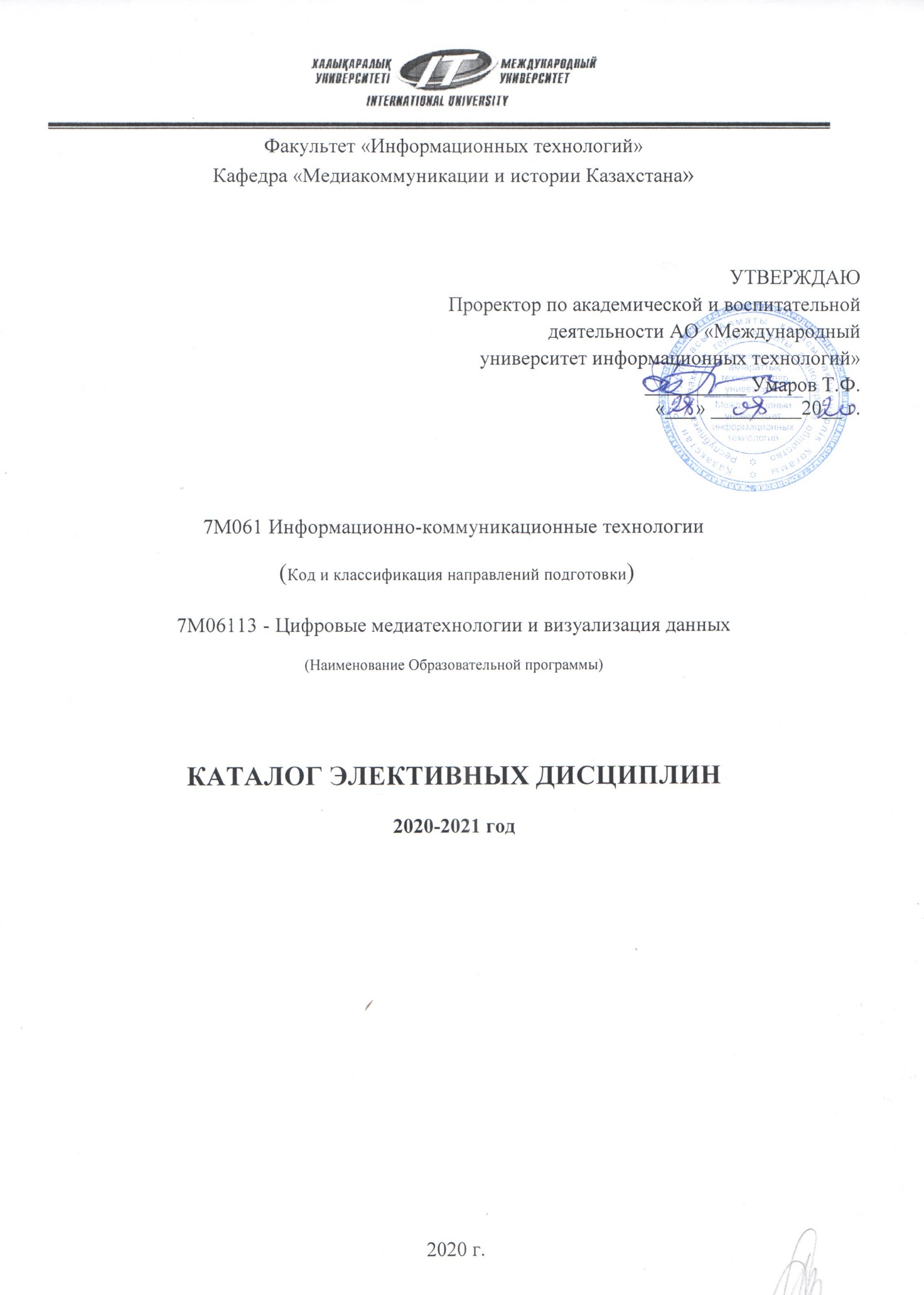 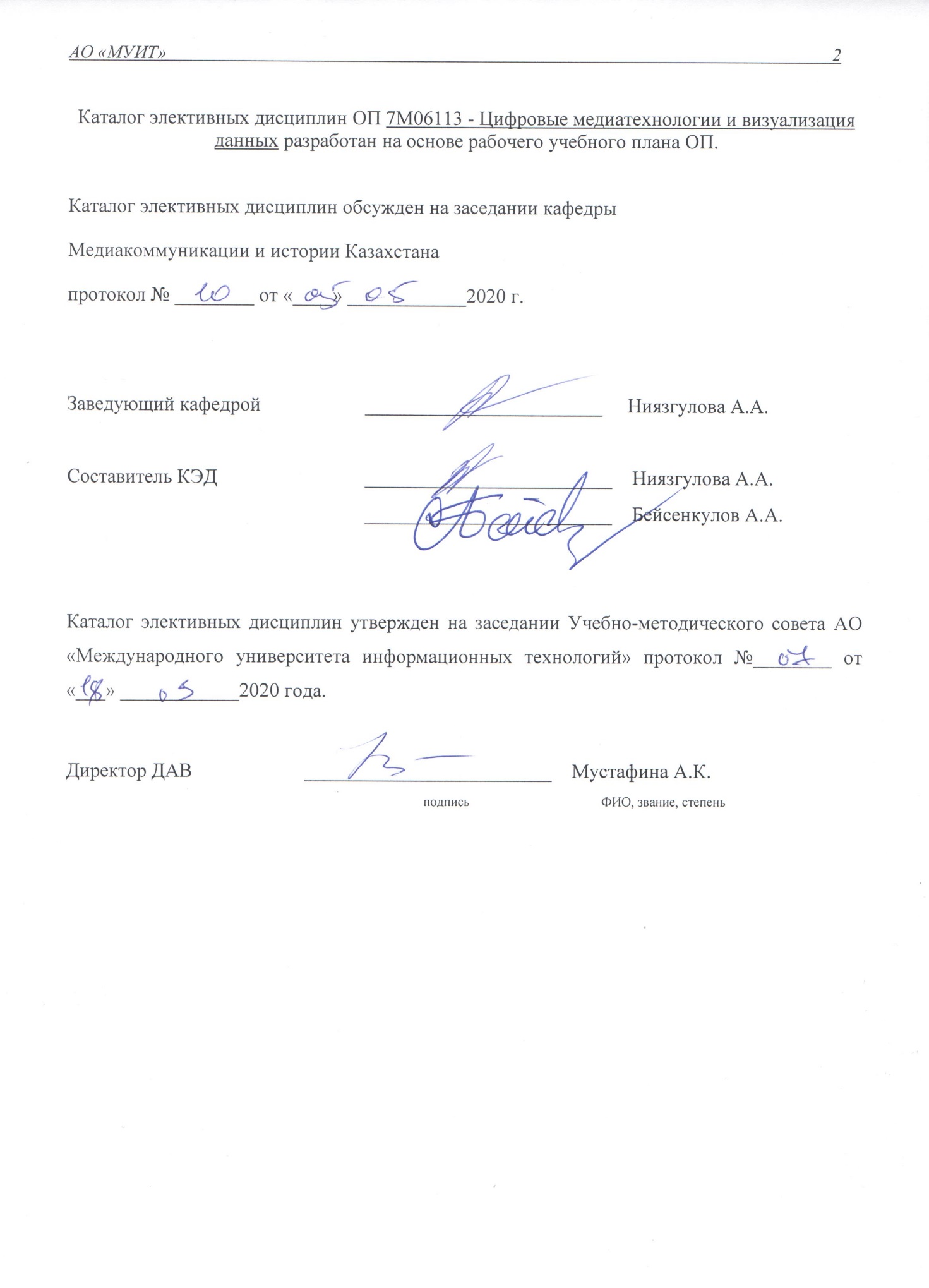 ТЕРМИНЫ И СОКРАЩЕНИЯОбразовательная программа – единый комплекс основных характеристик образования, включающий цели, результаты и содержание обучения, организацию образовательного процесса, способы и методы их реализации, критерии оценки результатов обучения. Содержание образовательной программы высшего образования состоит из дисциплин трех циклов – общеобразовательных дисциплин (далее – ООД), базовые дисциплины (далее – БД) и профилирующие дисциплины (далее – ПД).Каталог элективных дисциплин (КЭД) – систематизированный аннотированный перечень всех дисциплин компонента по выбору, за весь период обучения,  содержащий их краткое описание с указанием цели изучения, краткого содержания (основных разделов) и ожидаемых результатов обучения. В КЭД отражают пререквизиты и постреквизиты каждой учебной дисциплины. КЭД должен обеспечивать обучающим возможность альтернативного выбора элективных учебных дисциплин для формирования индивидуальной образовательной траектории.На основании образовательной программы и КЭД обучающимися с помощью эдвайзеров разрабатываются индивидуальные учебные планы.Индивидуальный учебный план (ИУП) – учебный план, формируемый на каждый учебный год обучающимся самостоятельно с помощью эдвайзера на основании образовательной программы и каталога элективных дисциплин и (или) модулей; ИУП определяет индивидуальную образовательную траекторию каждого обучающегося отдельно. В ИУП включаются дисциплины и виды учебной деятельности (практики, научно-исследовательская/экспериментально-исследовательская работа, формы итоговой аттестации) обязательного компонента (ОК), вузовского компонента (ВК) и компонента по выбору (КВ).Эдвайзер – преподаватель, выполняющий функции академического наставника, обучающегося по соответствующей образовательной программе, оказывающий содействие в выборе траектории обучения (формировании индивидуального учебного плана) и освоении образовательной программы в период обучения.Вузовский компонент – перечень обязательных учебных дисциплин, определяемых вузом самостоятельно для освоения образовательной программы.Компонент по выбору – перечень учебных дисциплин и соответствующих минимальных объемов академических кредитов, предлагаемых вузом, самостоятельно выбираемых обучающимися в любом академическом периоде с учетом их пререквизитов и постреквизитов.Элективные дисциплины – учебные дисциплины, входящие в вузовский компонент и компонент по выбору в рамках установленных академических кредитов и вводимые организациями образования, отражающие индивидуальную подготовку обучающегося, учитывающие специфику социально-экономического развития и потребности конкретного региона, сложившиеся научные школы.Постреквизиты (Postrequisite) (постреквизит) – дисциплины и (или) модули и другие виды учебной работы, для изучения которых требуются знания, умения, навыки и компетенции, приобретаемые по завершении изучения данной дисциплины и (или) модули;Пререквизиты (Prerequisite) (пререквизит) – дисциплины и (или) модули и другие виды учебной работы, содержащие знания, умения, навыки и компетенции, необходимые для освоения изучаемой дисциплины и (или) модули;Компетенции – способность практического использования приобретенных в процессе обучения знаний, умений и навыков в профессиональной деятельности.ЭЛЕКТИВНЫЕ ДИСЦИПЛИНЫОПИСАНИЕ ЭЛЕКТИВНЫХ ДИСЦИПЛИН№Цикл дисциплиныКод дисциплиныНаименование дисциплиныСеместрКол-во кредитовКол-во кредитовПререквизиты1 курс1 курс1 курс1 курс1 курс1 курс1 курс1 курс1БДMTIS 7206Информационное общество, телекоммуникации и масс-медиа15История и философия наукиИстория и философия науки2БДTMKMRM 7207Big data: принципы науки о данных15История и философия наукиИстория и философия науки3БДKTJNI 7210Теория массовых коммуникации и моделирование развития медиа15История и философия наукиИстория и философия науки4ПДMPSPM 7215Современные приложения журналистики данных15История и философия наукиИстория и философия науки5БДUISB 7211Информационная безопасность и защита информации25Теория массовых коммуникации и моделирование развития медиаТеория массовых коммуникации и моделирование развития медиа6ПДADP 7219Аналитика цифрового маркетинга25Big data: принципы науки о данныхBig data: принципы науки о данных7ПДAPPTR 7216Анализ данных (Python и другие программы)25Big data: принципы науки о данныхBig data: принципы науки о данных8ПДOAI 7214Обработка и анализ изображений24История и философия наукиИстория и философия науки9ПДOKSMI 7217Большие данные и социальная аналитика25Big data: принципы науки о данныхBig data: принципы науки о данных10ПДTTDM 7217Техника и технологии цифровых СМИ25Современные приложения журналистики данныхСовременные приложения журналистики данных11ПДDTV 7218Цифровое телевидение24Современные приложения журналистики данныхСовременные приложения журналистики данных2 курс2 курс2 курс2 курс2 курс2 курс2 курс2 курс12ПДADM 7208Администрирование цифровых медиа34История и философия наукиИстория и философия науки13ПДBICGB 7209Визуальная информатика: компьютерная графика и визуализация34Современные приложения журналистики данныхСовременные приложения журналистики данных14ПДSTWK 7224Государственная политика Республики Казахстан в области информационной и кибербезопасности35Теория массовых коммуникации и моделирование развития медиаТеория массовых коммуникации и моделирование развития медиа15ПДJED 7212Журналистская этика в цифровых СМИ34Теория массовых коммуникации и моделирование развития медиаТеория массовых коммуникации и моделирование развития медиа16ПДKKKS 7225Управление рисками в информационную эпоху35Теория массовых коммуникации и моделирование развития медиаТеория массовых коммуникации и моделирование развития медиа17ПДPRTP 7226Искусственный интеллект: применения для медиа-стратегии35Современные приложения журналистики данныхСовременные приложения журналистики данных18ПДMMR 7213Мониторинг медиарынка35Big data: принципы науки о данныхBig data: принципы науки о данных1920ПДMPPME 7230Бизнес-стратегия в цифровой среде355Big data: принципы науки о данных2122ПДTRMI 7232Принципы виртуальной и смешанной реальности355История и философия науки23ПДASM 7231Практика компьютерных анимации и 3D моделирования355Современные приложения журналистики данных24ПДDMWK 7220Цифровые медиа в системе мировых массовых коммуникаций344Теория массовых коммуникации и моделирование развития медиаОписание дисциплиныОписание дисциплиныКод дисциплиныMTIS 7206Наименование дисциплины Информационное общество, телекоммуникации и масс-медиаКоличество кредитов 5Курс, семестр 1Наименование кафедры Медиакоммуникаций и истории КазахстанаАвтор курса Велитченко С.Н., к.филол.н.Пререквизиты История и философия наукиПостреквизиты Цель изучения дисциплины Освоение теоретических основ телекоммуникации и современных трендов развития цифровой среды. Краткое описание курса (основные разделы)Развитие телекоммуникации и современные тренды развития цифровой среды; медиа коммуникации и потребности личности; общество и человек, медиапотребление, технологические и практические аспекты информационной деятельности человека, машинная обработка данных, искусственный интеллект, современные гаджеты и устройства.Ожидаемые результаты В результате освоения дисциплины магистрант:РО2 знание противоречии и социально-экономических последствиях процессов глобализации; о современном состоянии экономической, политической, правовой, культурной и технологической среды мирового бизнес-партнерства; умение писать и редактировать аналитические материалы о проблемах с использованием ИТ технологии;РО3 умение организацию стратегического управления предприятием, инновационного менеджмента, теориях лидерства; основных финансово-хозяйственных проблемах функционирования предприятий; знание продвижения проектных работ, маркетинга стартап проектов, монетизацию контента;ЛитератураБейнбриж, Ж. Медиа және журналистика: теория мен практикаға жаңа көзқарас. –Алматы: «Ұлттық аударма бюросы» ҚҚ, 2019.Уоллейс, П. Интернет психологиясы. –Алматы: «Ұлттық аударма бюросы» ҚҚ, 2019.Есхуатова Н.Б., Султанбаева Г.С. Интернет-журналистика. Учебное пособие, Изд-во: Қазақ университетi, Алматы 2015.Больц Норберт. Азбука медиа. Москва: «Европа». 2011.МакКуэйл Д. Журналистика и общество. // Учебное пособие. – М.: МедиаМир; Факультет журналистики МГУ имени М.В. Ломоносова., 2013. – 374 с.Daniel Stockemer. Quantitative Methods for the Social Sciences. 1st ed. 2019. Springer International Publishing http://doi.org/10.1007/978-3-319-99118-4Медиа коммуникации. Н. Луман - М.: Логос, 2005Рейнгольд Говард. Умная толпа: новая социальная революция. Изд.«ФаирПресс». 2014.Батыр Каррыев. ИТ-революция: Хроники 1904-2015: Коммуникации, Интернет, Масс-Медиа... Из-во, Ridero. 2016.Описание дисциплиныОписание дисциплиныКод дисциплиныTMKMRM 7207Наименование дисциплины Big data: принципы науки о данныхКоличество кредитов 5Курс, семестр 1Наименование кафедры Информационных системАвтор курса Сербин Василий Валерьевич, к.технических.н.Пререквизиты История и философия наукиПостреквизиты Цель изучения дисциплины Освоение теоретических основ больших данных и современных трендов развития цифровой среды. Краткое описание курса (основные разделы)Математические основы больших данных; алгоритм работы сетей, разновидности хранения информации, проблемы формирования больших массивов и их обработки; облачная технология хранения данных; защита информации и вопросы доступа к сетевым ресурсам; проблемы эффективного использования больших данных: прикладной аспект.Ожидаемые результаты В результате освоения дисциплины магистрант:РО5 владение инновационными технологиями современности: большие данные, визуализацию данных, 3D принтеры, искусственный интеллект, виртуальная и смешанная реальность и др.; знание роли науки и образования в общественной жизни; четко и ясно сообщать свои выводы и знания и их обоснование специалистам и неспециалистам; продолжать обучение самостоятельно.РО6 владеть технологией и методами коммерциализации научных идей; демонстрировать развивающие знания и понимание, полученные на уровне высшего профессионального образования, которые являются основой или возможностью для оригинального развития или применения идей, часто в контексте научных исследований;ЛитератураStephen Abbott. Understanding Analysis, 2015. Springer New York http://doi.org/10.1007/978-1-4939-2712-8Hans Petter Langtangen. A Primer on Scientific Programming with Python, 2016. Springer Berlin Heidelberg. http://doi.org/10.1007/978-3-662-49887-3Richard M. Heiberger, Burt Holland	Statistical Analysis and Data Display, 2015. Springer New York. http://doi.org/10.1007/978-1-4939-2122-5 Ivo D. Dinov. Data Science and Predictive Analytics, 2018. Springer International Publishing http://doi.org/10.1007/978-3-319-72347-1Charu C. Aggarwal Data Mining, 2015. Springer International Publishing http://doi.org/10.1007/978-3-319-14142-8Батыр Каррыев. ИТ-революция: Хроники 1904-2015: Коммуникации, Интернет, Масс-Медиа... Из-во, Ridero. 2016.Описание дисциплиныОписание дисциплиныКод дисциплиныKTJNI 7210Наименование дисциплины Теория массовых коммуникации и моделирование развития медиаКоличество кредитов 5Курс, семестр 1Наименование кафедры Медиакоммуникаций и истории КазахстанаАвтор курса Бейсенкулов А.А., к.филол.н.Пререквизиты История и философия наукиПостреквизиты Цель изучения дисциплины Освоение теоретических основ массовой коммуникации и современных трендов развития цифровой среды. Краткое описание курса (основные разделы)Развитие телекоммуникации и современные тренды развития цифровой среды; медиа коммуникации и потребности личности; общество и человек, медиапотребление, технологические и практические аспекты информационной деятельности человека, машинная обработка данных, искусственный интеллект, современные гаджеты и устройства.Ожидаемые результаты В результате освоения дисциплины магистрант:РО1 способность анализа современных тенденции в развитии научного познания; знать об актуальных методологических и философских проблемах естественных, социальных, гуманитарных, экономических наук; писать и редактировать научные статьи на междисциплинарном уровне в областях ИТ и медиакоммуникации;РО2 знание противоречии и социально-экономических последствиях процессов глобализации; о современном состоянии экономической, политической, правовой, культурной и технологической среды мирового бизнес-партнерства; умение писать и редактировать аналитические материалы о проблемах с использованием ИТ технологии;РО3 умение организацию стратегического управления предприятием, инновационного менеджмента, теориях лидерства; основных финансово-хозяйственных проблемах функционирования предприятий; знание продвижения проектных работ, маркетинга стартап проектов, монетизацию контента;ЛитератураБейнбриж, Ж. Медиа және журналистика: теория мен практикаға жаңа көзқарас. –Алматы: «Ұлттық аударма бюросы» ҚҚ, 2019.Уоллейс, П. Интернет психологиясы. –Алматы: «Ұлттық аударма бюросы» ҚҚ, 2019.Есхуатова Н.Б., Султанбаева Г.С. Интернет-журналистика. Учебное пособие, Изд-во: Қазақ университетi, Алматы 2015.Больц Норберт. Азбука медиа. Москва: «Европа». 2011.МакКуэйл Д. Журналистика и общество. // Учебное пособие. – М.: МедиаМир; Факультет журналистики МГУ имени М.В. Ломоносова., 2013. – 374 с.Daniel Stockemer. Quantitative Methods for the Social Sciences. 1st ed. 2019. Springer International Publishing http://doi.org/10.1007/978-3-319-99118-4Медиа коммуникации. Н. Луман - М.: Логос, 2005Рейнгольд Говард. Умная толпа: новая социальная революция. Изд.«ФаирПресс». 2014.Батыр Каррыев. ИТ-революция: Хроники 1904-2015: Коммуникации, Интернет, Масс-Медиа... Из-во, Ridero. 2016.Описание дисциплиныОписание дисциплиныКод дисциплиныUISB 7211Наименование дисциплины Информационная безопасность и защита информацииКоличество кредитов 5Курс, семестр 2Наименование кафедры Медиакоммуникаций и истории КазахстанаАвтор курса Ниязгулова А.А., к.филол.н.Пререквизиты История и философия наукиПостреквизиты Цель изучения дисциплины Освоение теоретических основ массовой коммуникации, информационной безопрасности и современных трендов развития цифровой среды. Краткое описание курса (основные разделы)Проблемы сохранности информации, хранения и транспортировки; несанкционированный доступ, взлом доступов, хакерство; кибербезопасность и меры защиты информационных ресурсов; методы и инструменты защиты данных в сети; уровни защиты и доступа к информации; государственные секреты и защита коммерческой информации.  Ожидаемые результаты В результате освоения дисциплины магистрант:РО1 способность анализа современных тенденции в развитии научного познания; знать об актуальных методологических и философских проблемах естественных, социальных, гуманитарных, экономических наук; писать и редактировать научные статьи на междисциплинарном уровне в областях ИТ и медиакоммуникации;РО2 знание противоречии и социально-экономических последствиях процессов глобализации; о современном состоянии экономической, политической, правовой, культурной и технологической среды мирового бизнес-партнерства; умение писать и редактировать аналитические материалы о проблемах с использованием ИТ технологии;РО7 владеть навыками в области информационной и кибербезопасности; применять знания, понимание и способность решать проблемы в новых или незнакомых ситуациях в контекстах и рамках более широких (или междисциплинарных) областей, связанных с изучаемой областью;ЛитератураУоллейс, П. Интернет психологиясы. –Алматы: «Ұлттық аударма бюросы» ҚҚ, 2019.Бейнбриж, Ж. Медиа және журналистика: теория мен практикаға жаңа көзқарас. –Алматы: «Ұлттық аударма бюросы» ҚҚ, 2019.Есхуатова Н.Б., Султанбаева Г.С. Интернет-журналистика. Учебное пособие, Изд-во: Қазақ университетi, Алматы 2015.Больц Норберт. Азбука медиа. Москва: «Европа». 2011.МакКуэйл Д. Журналистика и общество. // Учебное пособие. – М.: МедиаМир; Факультет журналистики МГУ имени М.В. Ломоносова., 2013. – 374 с.Daniel Stockemer. Quantitative Methods for the Social Sciences. 1st ed. 2019. Springer International Publishing http://doi.org/10.1007/978-3-319-99118-4Медиа коммуникации. Н. Луман - М.: Логос, 2005Рейнгольд Говард. Умная толпа: новая социальная революция. Изд.«ФаирПресс». 2014.Батыр Каррыев. ИТ-революция: Хроники 1904-2015: Коммуникации, Интернет, Масс-Медиа... Из-во, Ridero. 2016.Описание дисциплиныОписание дисциплиныКод дисциплиныADM 7208Наименование дисциплины Администрирование цифровых медиаКоличество кредитов 4Семестр 3Наименование кафедры Медиакоммуникаций и истории КазахстанаАвтор курса Сейтжанова Ж.Д., к.филол.н.Пререквизиты История и философия наукиПостреквизиты Цель изучения дисциплины Освоение теоретических основ массовой коммуникации и современных трендов развития цифровой среды. Краткое описание курса (основные разделы)Курс исследует значение медиаформ, систем, в которых они работают, изучает массовые коммуникации в различных формах, включая цифровые и вещательные, связи с общественностью, рекламу и журналистику. Рассматриваются вопросы управления цифровыми СМИ, профессиональной практики, международных коммуникационных потоков, цифровизации, политической экономии, культурной практики и методов исследования.Ожидаемые результаты В результате освоения дисциплины магистрант:РО1 способность анализа современных тенденции в развитии научного познания; знать об актуальных методологических и философских проблемах естественных, социальных, гуманитарных, экономических наук; писать и редактировать научные статьи на междисциплинарном уровне в областях ИТ и медиакоммуникации;РО2 знание противоречии и социально-экономических последствиях процессов глобализации; о современном состоянии экономической, политической, правовой, культурной и технологической среды мирового бизнес-партнерства; умение писать и редактировать аналитические материалы о проблемах с использованием ИТ технологии;РО8 Интегрировать знания с наукой, инновациями и стартап проектами, справляться со сложностями и выносить суждения на основе неполной или ограниченной информации с учетом этической и социальный ответственности за применения этих суждений и знаний;ЛитератураБейнбриж, Ж. Медиа және журналистика: теория мен практикаға жаңа көзқарас. –Алматы: «Ұлттық аударма бюросы» ҚҚ, 2019.Уоллейс, П. Интернет психологиясы. –Алматы: «Ұлттық аударма бюросы» ҚҚ, 2019.Есхуатова Н.Б., Султанбаева Г.С. Интернет-журналистика. Учебное пособие, Изд-во: Қазақ университетi, Алматы 2015.Больц Норберт. Азбука медиа. Москва: «Европа». 2011.МакКуэйл Д. Журналистика и общество. // Учебное пособие. – М.: МедиаМир; Факультет журналистики МГУ имени М.В. Ломоносова., 2013. – 374 с.Daniel Stockemer. Quantitative Methods for the Social Sciences. 1st ed. 2019. Springer International Publishing http://doi.org/10.1007/978-3-319-99118-4Медиа коммуникации. Н. Луман - М.: Логос, 2005Рейнгольд Говард. Умная толпа: новая социальная революция. Изд.«ФаирПресс». 2014.Батыр Каррыев. ИТ-революция: Хроники 1904-2015: Коммуникации, Интернет, Масс-Медиа... Из-во, Ridero. 2016.Описание дисциплиныОписание дисциплиныКод дисциплиныAPPTR 7216Наименование дисциплины Анализ данных (Python и другие программы)Количество кредитов 5Курс, семестр 2Наименование кафедры Информационных системАвтор курса Сербин Василий Валерьевич, к.техническ.н.Пререквизиты Big data: принципы науки о данныхПостреквизиты Цель изучения дисциплины Освоение теоретических основ больших данных и современного программирования. Краткое описание курса (основные разделы)Софт по созданию и обработке больших данных и пользовательских интерфейсов; прикладные аспекты компьютерных программ и работа с большими данными; проблемы формирования, хранения и доступа к массированным данным; защита информации и данных; сервисы по обслуживанию больших данных.Ожидаемые результаты В результате освоения дисциплины магистрант:РО5 владение инновационными технологиями современности: большие данные, визуализацию данных, 3D принтеры, искусственный интеллект, виртуальная и смешанная реальность и др.; знание роли науки и образования в общественной жизни; четко и ясно сообщать свои выводы и знания и их обоснование специалистам и неспециалистам; продолжать обучение самостоятельно.РО6 владеть технологией и методами коммерциализации научных идей; демонстрировать развивающие знания и понимание, полученные на уровне высшего профессионального образования, которые являются основой или возможностью для оригинального развития или применения идей, часто в контексте научных исследований;ЛитератураStephen Abbott. Understanding Analysis, 2015. Springer New York http://doi.org/10.1007/978-1-4939-2712-8Hans Petter Langtangen. A Primer on Scientific Programming with Python, 2016. Springer Berlin Heidelberg. http://doi.org/10.1007/978-3-662-49887-3Richard M. Heiberger, Burt Holland	Statistical Analysis and Data Display, 2015. Springer New York. http://doi.org/10.1007/978-1-4939-2122-5 Ivo D. Dinov. Data Science and Predictive Analytics, 2018. Springer International Publishing http://doi.org/10.1007/978-3-319-72347-1Charu C. Aggarwal Data Mining, 2015. Springer International Publishing http://doi.org/10.1007/978-3-319-14142-8Steven S. Skiena The Data Science Design Manual,	2017. Springer International Publishing http://doi.org/10.1007/978-3-319-55444-0Батыр Каррыев. ИТ-революция: Хроники 1904-2015: Коммуникации, Интернет, Масс-Медиа... Из-во, Ridero. 2016.Описание дисциплиныОписание дисциплиныКод дисциплиныBICGB 7209Наименование дисциплины Визуальная информатика: компьютерная графика и визуализацияКоличество кредитов 4Семестр 3Наименование кафедры Медиакоммуникаций и истории КазахстанаАвтор курса Шорохов Д.П., к.филол.н.Пререквизиты Современные приложения журналистики данныхПостреквизиты Цель изучения дисциплины Освоение теоретических основ массовой коммуникации и современных трендов развития визуальной информатики. Краткое описание курса (основные разделы)Изучение современных методов создания компьютерной графики и формирование навыков их применения в профессиональной деятельности журналиста. Изучение основных направлений развития информатики в области компьютерной графики; формирование знаний об особенностях хранения графической информации; изучение особенностей современного программного обеспечения, применяемого при создании компьютерной графики; формирование навыков работы с графическими библиотеками и в современных графических пакетах и системах.Ожидаемые результаты В результате освоения дисциплины магистрант:РО1 способность анализа современных тенденции в развитии научного познания; знать об актуальных методологических и философских проблемах естественных, социальных, гуманитарных, экономических наук; писать и редактировать научные статьи на междисциплинарном уровне в областях ИТ и медиакоммуникации;РО2 знание противоречии и социально-экономических последствиях процессов глобализации; о современном состоянии экономической, политической, правовой, культурной и технологической среды мирового бизнес-партнерства; умение писать и редактировать аналитические материалы о проблемах с использованием ИТ технологии;РО5 владение инновационными технологиями современности: большие данные, визуализацию данных, 3D принтеры, искусственный интеллект, виртуальная и смешанная реальность и др.; знание роли науки и образования в общественной жизни; четко и ясно сообщать свои выводы и знания и их обоснование специалистам и неспециалистам; продолжать обучение самостоятельно.ЛитератураБейнбриж, Ж. Медиа және журналистика: теория мен практикаға жаңа көзқарас. –Алматы: «Ұлттық аударма бюросы» ҚҚ, 2019.Уоллейс, П. Интернет психологиясы. –Алматы: «Ұлттық аударма бюросы» ҚҚ, 2019.Angela Dean, Daniel Voss, Danel Draguljić	Design and Analysis of Experiments	2017	Springer International Publishing http://doi.org/10.1007/978-3-319-52250-0Луптон Э., Филлипс Дж. - Графический дизайн. Базовые концепции – 2017Павловская Е.Э. (отв. ред.) - Основы дизайна и композиции. (Профессиональное образование) – 2019Пулин Р. - Школа дизайна. Макет – 2020Уильямс Р. - Дизайн. Книга для недизайнеров – 2016Дронов В. А. HTML 5, CSS 3 и Web 2.0. Разработка современных Web-сайтов. СПб.: БХВ-Петербург, 2011. 414 с. URL: http://znanium.com/bookread.php?book=351455Есхуатова Н.Б., Султанбаева Г.С. Интернет-журналистика. Учебное пособие, Изд-во: Қазақ университетi, Алматы 2015.Больц Норберт. Азбука медиа. Москва: «Европа». 2011.МакКуэйл Д. Журналистика и общество. // Учебное пособие. – М.: МедиаМир; Факультет журналистики МГУ имени М.В. Ломоносова., 2013. – 374 с.Daniel Stockemer. Quantitative Methods for the Social Sciences. 1st ed. 2019. Springer International Publishing http://doi.org/10.1007/978-3-319-99118-4Медиа коммуникации. Н. Луман - М.: Логос, 2005Рейнгольд Говард. Умная толпа: новая социальная революция. Изд.«ФаирПресс». 2014.Батыр Каррыев. ИТ-революция: Хроники 1904-2015: Коммуникации, Интернет, Масс-Медиа... Из-во, Ridero. 2016.Описание дисциплиныОписание дисциплиныКод дисциплиныOKSMI 7217Наименование дисциплины Большие данные и социальная аналитикаКоличество кредитов 5Курс, семестр 2Наименование кафедры Информационных системАвтор курса Сербин Василий Валерьевич, к.техническ.н.Пререквизиты Big data: принципы науки о данныхПостреквизиты Цель изучения дисциплины Освоение теоретических основ больших данных и современного программирования. Краткое описание курса (основные разделы)Общественно-полезная информация и доступ к данным; запросы и потребности граждан в информации; государственные услуги через интернет, открытое правительство; вопросы предоставления государственных услуг через онлайн; компьютерная грамотность населения и информационная активность; социальные сети и другие ресурсы коммуникации; аналитика информационных запросов граждан и перспективы развития центров цифрового обслуживания граждан.Ожидаемые результаты В результате освоения дисциплины магистрант:РО5 владение инновационными технологиями современности: большие данные, визуализацию данных, 3D принтеры, искусственный интеллект, виртуальная и смешанная реальность и др.; знание роли науки и образования в общественной жизни; четко и ясно сообщать свои выводы и знания и их обоснование специалистам и неспециалистам; продолжать обучение самостоятельно.РО6 владеть технологией и методами коммерциализации научных идей; демонстрировать развивающие знания и понимание, полученные на уровне высшего профессионального образования, которые являются основой или возможностью для оригинального развития или применения идей, часто в контексте научных исследований;ЛитератураFrank E. Harrell , Jr.	Regression Modeling Strategies, 2015. Springer International Publishing. http://doi.org/10.1007/978-3-319-19425-7Stephen Abbott. Understanding Analysis, 2015. Springer New York http://doi.org/10.1007/978-1-4939-2712-8Hans Petter Langtangen. A Primer on Scientific Programming with Python, 2016. Springer Berlin Heidelberg. http://doi.org/10.1007/978-3-662-49887-3Richard M. Heiberger, Burt Holland	Statistical Analysis and Data Display, 2015. Springer New York. http://doi.org/10.1007/978-1-4939-2122-5 Ivo D. Dinov. Data Science and Predictive Analytics, 2018. Springer International Publishing http://doi.org/10.1007/978-3-319-72347-1Charu C. Aggarwal Data Mining, 2015. Springer International Publishing http://doi.org/10.1007/978-3-319-14142-8Steven S. Skiena The Data Science Design Manual,	2017. Springer International Publishing http://doi.org/10.1007/978-3-319-55444-0Батыр Каррыев. ИТ-революция: Хроники 1904-2015: Коммуникации, Интернет, Масс-Медиа... Из-во, Ridero. 2016.Описание дисциплиныОписание дисциплиныКод дисциплиныSTWK 7224Наименование дисциплины Государственная политика Республики Казахстан в области информационной и кибербезопасностиКоличество кредитов 5Семестр 3Наименование кафедры Медиакоммуникаций и истории КазахстанаАвтор курса Бейсенкулов А.А., к.филол.н.Пререквизиты Теория массовых коммуникации и моделирование развития медиаПостреквизиты Цель изучения дисциплины Освоение теоретических основ массовой коммуникации и современных трендов развития цифровой среды. Краткое описание курса (основные разделы)Государственная политика Республики Казахстан в области информационной и кибербезопасности, законодательства и нормативные документы, государственные секреты и доступ к информации; Закон о средствах массовой информации, роль журналистики в современном обществе; проблемы защиты информации, этическая сторона проблемы, личная жизнь человека и защита личных данных; взлом и атака информационных ресурсов, хакерство, методы защиты от несанкционированного доступа; защита сетей и устройств от угроз.Ожидаемые результаты В результате освоения дисциплины магистрант:РО1 способность анализа современных тенденции в развитии научного познания; знать об актуальных методологических и философских проблемах естественных, социальных, гуманитарных, экономических наук; писать и редактировать научные статьи на междисциплинарном уровне в областях ИТ и медиакоммуникации;РО2 знание противоречии и социально-экономических последствиях процессов глобализации; о современном состоянии экономической, политической, правовой, культурной и технологической среды мирового бизнес-партнерства; умение писать и редактировать аналитические материалы о проблемах с использованием ИТ технологии;РО8 Интегрировать знания с наукой, инновациями и стартап проектами, справляться со сложностями и выносить суждения на основе неполной или ограниченной информации с учетом этической и социальный ответственности за применения этих суждений и знаний;ЛитератураБейнбриж, Ж. Медиа және журналистика: теория мен практикаға жаңа көзқарас. –Алматы: «Ұлттық аударма бюросы» ҚҚ, 2019.Уоллейс, П. Интернет психологиясы. –Алматы: «Ұлттық аударма бюросы» ҚҚ, 2019.Алимжанова А.Б. Мультимедиялық журналистика. Оқу құралы.- Алматы: Қазақ университетi, 2016.Есхуатова Н.Б., Султанбаева Г.С. Интернет-журналистика. Учебное пособие, Изд-во: Қазақ университетi, Алматы 2015.Больц Норберт. Азбука медиа. Москва: «Европа». 2011.МакКуэйл Д. Журналистика и общество. // Учебное пособие. – М.: МедиаМир; Факультет журналистики МГУ имени М.В. Ломоносова., 2013. – 374 с.Daniel Stockemer. Quantitative Methods for the Social Sciences. 1st ed. 2019. Springer International Publishing http://doi.org/10.1007/978-3-319-99118-4Медиа коммуникации. Н. Луман - М.: Логос, 2005Рейнгольд Говард. Умная толпа: новая социальная революция. Изд.«ФаирПресс». 2014.Батыр Каррыев. ИТ-революция: Хроники 1904-2015: Коммуникации, Интернет, Масс-Медиа... Из-во, Ridero. 2016.Описание дисциплиныОписание дисциплиныКод дисциплиныJED 7212Наименование дисциплины Журналистская этика в цифровых СМИКоличество кредитов 5Семестр 3Наименование кафедры Медиакоммуникаций и истории КазахстанаАвтор курса Сейтжанова Ж.Д., к.филол.н.Пререквизиты Теория массовых коммуникации и моделирование развития медиаПостреквизиты Цель изучения дисциплины Освоение теоретических основ массовой коммуникации, медиаэтики и современных трендов развития цифровой среды. Краткое описание курса (основные разделы)Комплексное изучение принципов и норм этического регулирования деятельности цифровых СМИ в сфере массовой информации, направленного на обеспечение баланса интересов личности, общества и государства, с учетом происходящих глобальных изменений, в том числе правовых, на цифровом медиарынке.Ожидаемые результаты В результате освоения дисциплины магистрант:РО1 способность анализа современных тенденции в развитии научного познания; знать об актуальных методологических и философских проблемах естественных, социальных, гуманитарных, экономических наук; писать и редактировать научные статьи на междисциплинарном уровне в областях ИТ и медиакоммуникации;РО2 знание противоречии и социально-экономических последствиях процессов глобализации; о современном состоянии экономической, политической, правовой, культурной и технологической среды мирового бизнес-партнерства; умение писать и редактировать аналитические материалы о проблемах с использованием ИТ технологии;РО8 Интегрировать знания с наукой, инновациями и стартап проектами, справляться со сложностями и выносить суждения на основе неполной или ограниченной информации с учетом этической и социальный ответственности за применения этих суждений и знаний;ЛитератураБейнбриж, Ж. Медиа және журналистика: теория мен практикаға жаңа көзқарас. –Алматы: «Ұлттық аударма бюросы» ҚҚ, 2019.Уоллейс, П. Интернет психологиясы. –Алматы: «Ұлттық аударма бюросы» ҚҚ, 2019.Алимжанова А.Б. Мультимедиялық журналистика. Оқу құралы.- Алматы: Қазақ университетi, 2016.Есхуатова Н.Б., Султанбаева Г.С. Интернет-журналистика. Учебное пособие, Изд-во: Қазақ университетi, Алматы 2015.Больц Норберт. Азбука медиа. Москва: «Европа». 2011.МакКуэйл Д. Журналистика и общество. // Учебное пособие. – М.: МедиаМир; Факультет журналистики МГУ имени М.В. Ломоносова., 2013. – 374 с.Daniel Stockemer. Quantitative Methods for the Social Sciences. 1st ed. 2019. Springer International Publishing http://doi.org/10.1007/978-3-319-99118-4Медиа коммуникации. Н. Луман - М.: Логос, 2005Рейнгольд Говард. Умная толпа: новая социальная революция. Изд.«ФаирПресс». 2014.Амзин Александр. 140 правил интернет-журналиста. Москва: Директ-Медиа, 2013.Батыр Каррыев. ИТ-революция: Хроники 1904-2015: Коммуникации, Интернет, Масс-Медиа... Из-во, Ridero. 2016.Описание дисциплиныОписание дисциплиныКод дисциплиныKKKS 7225Наименование дисциплины Управление рисками в информационную эпохуКоличество кредитов 5Семестр 3Наименование кафедры Медиакоммуникаций и истории КазахстанаАвтор курса Велитченко С.В., к.филол.н.Пререквизиты Теория массовых коммуникации и моделирование развития медиаПостреквизиты Цель изучения дисциплины Освоение теоретических основ массовой коммуникации, пиар и современных трендов развития цифровой среды. Краткое описание курса (основные разделы)Информационные риски современных коммуникации; искажение информации, фейки и виды манипуляции; методы качественного анализа данных, доверие к ресурсам; защита авторских и смежных прав; метод спин-доктора в коммуникации, управления рисками и угрозами извне; антикризисный план предприятия и медиаресурсов.Ожидаемые результаты В результате освоения дисциплины магистрант:РО1 способность анализа современных тенденции в развитии научного познания; знать об актуальных методологических и философских проблемах естественных, социальных, гуманитарных, экономических наук; писать и редактировать научные статьи на междисциплинарном уровне в областях ИТ и медиакоммуникации;РО2 знание противоречии и социально-экономических последствиях процессов глобализации; о современном состоянии экономической, политической, правовой, культурной и технологической среды мирового бизнес-партнерства; умение писать и редактировать аналитические материалы о проблемах с использованием ИТ технологии;РО8 Интегрировать знания с наукой, инновациями и стартап проектами, справляться со сложностями и выносить суждения на основе неполной или ограниченной информации с учетом этической и социальный ответственности за применения этих суждений и знаний;ЛитератураБейнбриж, Ж. Медиа және журналистика: теория мен практикаға жаңа көзқарас. –Алматы: «Ұлттық аударма бюросы» ҚҚ, 2019.Уоллейс, П. Интернет психологиясы. –Алматы: «Ұлттық аударма бюросы» ҚҚ, 2019.Алимжанова А.Б. Мультимедиялық журналистика. Оқу құралы.- Алматы: Қазақ университетi, 2016.Есхуатова Н.Б., Султанбаева Г.С. Интернет-журналистика. Учебное пособие, Изд-во: Қазақ университетi, Алматы 2015.Больц Норберт. Азбука медиа. Москва: «Европа». 2011.МакКуэйл Д. Журналистика и общество. // Учебное пособие. – М.: МедиаМир; Факультет журналистики МГУ имени М.В. Ломоносова., 2013. – 374 с.Daniel Stockemer. Quantitative Methods for the Social Sciences. 1st ed. 2019. Springer International Publishing http://doi.org/10.1007/978-3-319-99118-4Медиа коммуникации. Н. Луман - М.: Логос, 2005Рейнгольд Говард. Умная толпа: новая социальная революция. Изд.«ФаирПресс». 2014.Амзин Александр. 140 правил интернет-журналиста. Москва: Директ-Медиа, 2013.Батыр Каррыев. ИТ-революция: Хроники 1904-2015: Коммуникации, Интернет, Масс-Медиа... Из-во, Ridero. 2016.Описание дисциплиныОписание дисциплиныКод дисциплиныPRTP 7226Наименование дисциплины Искусственный интеллект: применения для медиа-стратегииКоличество кредитов 5Семестр 3Наименование кафедры Медиакоммуникаций и истории КазахстанаАвтор курса Бейсенкулов А.А., к.филол.н.Пререквизиты Теория массовых коммуникации и моделирование развития медиаПостреквизиты Цель изучения дисциплины Освоение теоретических основ медиа коммуникации, искусственного интеллекта и современных трендов развития цифровой среды. Краткое описание курса (основные разделы)Вычислительные устройства и программные обеспечения на службе у человека; гаджеты и умные устройства; Интернет вещей; развитие интерфейсов взаимодействия с машинным интеллектом; боты и программные средства; использование искусственного интеллекта для развития медиа стратегии в улучшении информационной среды.Ожидаемые результаты В результате освоения дисциплины магистрант:РО1 способность анализа современных тенденции в развитии научного познания; знать об актуальных методологических и философских проблемах естественных, социальных, гуманитарных, экономических наук; писать и редактировать научные статьи на междисциплинарном уровне в областях ИТ и медиакоммуникации;РО2 знание противоречии и социально-экономических последствиях процессов глобализации; о современном состоянии экономической, политической, правовой, культурной и технологической среды мирового бизнес-партнерства; умение писать и редактировать аналитические материалы о проблемах с использованием ИТ технологии;РО8 Интегрировать знания с наукой, инновациями и стартап проектами, справляться со сложностями и выносить суждения на основе неполной или ограниченной информации с учетом этической и социальный ответственности за применения этих суждений и знаний;ЛитератураWolfgang Ertel. Introduction to Artificial Intelligence, 2017. Springer International Publishing http://doi.org/10.1007/978-3-319-58487-4Бейнбриж, Ж. Медиа және журналистика: теория мен практикаға жаңа көзқарас. –Алматы: «Ұлттық аударма бюросы» ҚҚ, 2019.Уоллейс, П. Интернет психологиясы. –Алматы: «Ұлттық аударма бюросы» ҚҚ, 2019.Алимжанова А.Б. Мультимедиялық журналистика. Оқу құралы.- Алматы: Қазақ университетi, 2016.Есхуатова Н.Б., Султанбаева Г.С. Интернет-журналистика. Учебное пособие, Изд-во: Қазақ университетi, Алматы 2015.Больц Норберт. Азбука медиа. Москва: «Европа». 2011.МакКуэйл Д. Журналистика и общество. // Учебное пособие. – М.: МедиаМир; Факультет журналистики МГУ имени М.В. Ломоносова., 2013. – 374 с.Daniel Stockemer. Quantitative Methods for the Social Sciences. 1st ed. 2019. Springer International Publishing http://doi.org/10.1007/978-3-319-99118-4Медиа коммуникации. Н. Луман - М.: Логос, 2005Рейнгольд Говард. Умная толпа: новая социальная революция. Изд.«ФаирПресс». 2014.Амзин Александр. 140 правил интернет-журналиста. Москва: Директ-Медиа, 2013.Батыр Каррыев. ИТ-революция: Хроники 1904-2015: Коммуникации, Интернет, Масс-Медиа... Из-во, Ridero. 2016.Описание дисциплиныОписание дисциплиныКод дисциплиныMMR 7213Наименование дисциплины Мониторинг медиарынкаКоличество кредитов 5Семестр 3Наименование кафедры Медиакоммуникаций и истории КазахстанаАвтор курса Ниязгулова А.А., к.филол.н.Пререквизиты Big data: принципы науки о данныхПостреквизиты Цель изучения дисциплины Освоение теоретических основ массовой коммуникации, медиа аудитории и современных трендов развития цифровой среды. Краткое описание курса (основные разделы)Тенденции развития медиарынка; традиционные медиа в новых условиях; трансформационные процессы и конвергенция медиаресурсов; социальные медиа в новой информационной среде; реклама и пиар технологии; мониторинг медиапотребления граждан; духовные потребности современной молодежи; востребованные типы контента; тренды развития медиарынка.Ожидаемые результаты В результате освоения дисциплины магистрант:РО1 способность анализа современных тенденции в развитии научного познания; знать об актуальных методологических и философских проблемах естественных, социальных, гуманитарных, экономических наук; писать и редактировать научные статьи на междисциплинарном уровне в областях ИТ и медиакоммуникации;РО2 знание противоречии и социально-экономических последствиях процессов глобализации; о современном состоянии экономической, политической, правовой, культурной и технологической среды мирового бизнес-партнерства; умение писать и редактировать аналитические материалы о проблемах с использованием ИТ технологии;РО8 Интегрировать знания с наукой, инновациями и стартап проектами, справляться со сложностями и выносить суждения на основе неполной или ограниченной информации с учетом этической и социальный ответственности за применения этих суждений и знаний;ЛитератураБейнбриж, Ж. Медиа және журналистика: теория мен практикаға жаңа көзқарас. –Алматы: «Ұлттық аударма бюросы» ҚҚ, 2019.Уоллейс, П. Интернет психологиясы. –Алматы: «Ұлттық аударма бюросы» ҚҚ, 2019.Алимжанова А.Б. Мультимедиялық журналистика. Оқу құралы.- Алматы: Қазақ университетi, 2016.Есхуатова Н.Б., Султанбаева Г.С. Интернет-журналистика. Учебное пособие, Изд-во: Қазақ университетi, Алматы 2015.Больц Норберт. Азбука медиа. Москва: «Европа». 2011.МакКуэйл Д. Журналистика и общество. // Учебное пособие. – М.: МедиаМир; Факультет журналистики МГУ имени М.В. Ломоносова., 2013. – 374 с.Daniel Stockemer. Quantitative Methods for the Social Sciences. 1st ed. 2019. Springer International Publishing http://doi.org/10.1007/978-3-319-99118-4Медиа коммуникации. Н. Луман - М.: Логос, 2005Рейнгольд Говард. Умная толпа: новая социальная революция. Изд.«ФаирПресс». 2014.Амзин Александр. 140 правил интернет-журналиста. Москва: Директ-Медиа, 2013.Батыр Каррыев. ИТ-революция: Хроники 1904-2015: Коммуникации, Интернет, Масс-Медиа... Из-во, Ridero. 2016.Описание дисциплиныОписание дисциплиныКод дисциплиныADP 7219Наименование дисциплины Аналитика цифрового маркетингаКоличество кредитов 5Семестр 2Наименование кафедры Медиакоммуникаций и истории КазахстанаАвтор курса Велитченко С.Н., к.филол.н.Пререквизиты Теория массовых коммуникации и моделирование развития медиаПостреквизиты Цель изучения дисциплины Освоение теоретических основ медиа коммуникации, искусственного интеллекта и современных трендов развития цифровой среды. Краткое описание курса (основные разделы)Информация как товар и услуги; двойственный характер информации; виды продажи информационного продукта; реклама в сетях и социальных медиа; социалмедиа маркетинг; контекстная реклама; партнерство и благотворительность в интернете; краудсорсинг и аудсорсинг; информационные и рекламные агентства: принципы работы; проблемы монетизации и конверсии в конкурентной среде.Ожидаемые результаты В результате освоения дисциплины магистрант:РО1 способность анализа современных тенденции в развитии научного познания; знать об актуальных методологических и философских проблемах естественных, социальных, гуманитарных, экономических наук; писать и редактировать научные статьи на междисциплинарном уровне в областях ИТ и медиакоммуникации;РО2 знание противоречии и социально-экономических последствиях процессов глобализации; о современном состоянии экономической, политической, правовой, культурной и технологической среды мирового бизнес-партнерства; умение писать и редактировать аналитические материалы о проблемах с использованием ИТ технологии;РО8 Интегрировать знания с наукой, инновациями и стартап проектами, справляться со сложностями и выносить суждения на основе неполной или ограниченной информации с учетом этической и социальный ответственности за применения этих суждений и знаний;ЛитератураБейнбриж, Ж. Медиа және журналистика: теория мен практикаға жаңа көзқарас. –Алматы: «Ұлттық аударма бюросы» ҚҚ, 2019.Уоллейс, П. Интернет психологиясы. –Алматы: «Ұлттық аударма бюросы» ҚҚ, 2019.Алимжанова А.Б. Мультимедиялық журналистика. Оқу құралы.- Алматы: Қазақ университетi, 2016.Есхуатова Н.Б., Султанбаева Г.С. Интернет-журналистика. Учебное пособие, Изд-во: Қазақ университетi, Алматы 2015.Больц Норберт. Азбука медиа. Москва: «Европа». 2011.МакКуэйл Д. Журналистика и общество. // Учебное пособие. – М.: МедиаМир; Факультет журналистики МГУ имени М.В. Ломоносова., 2013. – 374 с.Daniel Stockemer. Quantitative Methods for the Social Sciences. 1st ed. 2019. Springer International Publishing http://doi.org/10.1007/978-3-319-99118-4Медиа коммуникации. Н. Луман - М.: Логос, 2005Рейнгольд Говард. Умная толпа: новая социальная революция. Изд.«ФаирПресс». 2014.Амзин Александр. 140 правил интернет-журналиста. Москва: Директ-Медиа, 2013.Батыр Каррыев. ИТ-революция: Хроники 1904-2015: Коммуникации, Интернет, Масс-Медиа... Из-во, Ridero. 2016.Описание дисциплиныОписание дисциплиныКод дисциплиныMPPME 7230Наименование дисциплины Бизнес-стратегия в цифровой средеКоличество кредитов 5Семестр 3Наименование кафедры Медиакоммуникаций и истории КазахстанаАвтор курса Ниязгулова А.А., к.филол.н.Пререквизиты Big data: принципы науки о данныхПостреквизиты Цель изучения дисциплины Освоение теоретических основ медиа коммуникации, искусственного интеллекта и современных трендов развития цифровой среды. Краткое описание курса (основные разделы)Информационное общество и цифровая среда; перспективы развития медиарынка; бизнес модель развития медиа в современном этапе; медиаменеджмент в традиционной журналистике; новые вызовы соременных медиа; реклама как движущая сила медиапространства; медиазапросы на познавательный и развлекательный контент; игры и путешествия в сети; смешанная и виртуальная реальность как фактор развития медиаконтента.Ожидаемые результаты В результате освоения дисциплины магистрант:РО1 способность анализа современных тенденции в развитии научного познания; знать об актуальных методологических и философских проблемах естественных, социальных, гуманитарных, экономических наук; писать и редактировать научные статьи на междисциплинарном уровне в областях ИТ и медиакоммуникации;РО2 знание противоречии и социально-экономических последствиях процессов глобализации; о современном состоянии экономической, политической, правовой, культурной и технологической среды мирового бизнес-партнерства; умение писать и редактировать аналитические материалы о проблемах с использованием ИТ технологии;РО8 Интегрировать знания с наукой, инновациями и стартап проектами, справляться со сложностями и выносить суждения на основе неполной или ограниченной информации с учетом этической и социальный ответственности за применения этих суждений и знаний;ЛитератураБейнбриж, Ж. Медиа және журналистика: теория мен практикаға жаңа көзқарас. –Алматы: «Ұлттық аударма бюросы» ҚҚ, 2019.Уоллейс, П. Интернет психологиясы. –Алматы: «Ұлттық аударма бюросы» ҚҚ, 2019.Алимжанова А.Б. Мультимедиялық журналистика. Оқу құралы.- Алматы: Қазақ университетi, 2016.Есхуатова Н.Б., Султанбаева Г.С. Интернет-журналистика. Учебное пособие, Изд-во: Қазақ университетi, Алматы 2015.Больц Норберт. Азбука медиа. Москва: «Европа». 2011.МакКуэйл Д. Журналистика и общество. // Учебное пособие. – М.: МедиаМир; Факультет журналистики МГУ имени М.В. Ломоносова., 2013. – 374 с.Daniel Stockemer. Quantitative Methods for the Social Sciences. 1st ed. 2019. Springer International Publishing http://doi.org/10.1007/978-3-319-99118-4Медиа коммуникации. Н. Луман - М.: Логос, 2005Рейнгольд Говард. Умная толпа: новая социальная революция. Изд.«ФаирПресс». 2014.Амзин Александр. 140 правил интернет-журналиста. Москва: Директ-Медиа, 2013.Батыр Каррыев. ИТ-революция: Хроники 1904-2015: Коммуникации, Интернет, Масс-Медиа... Из-во, Ridero. 2016.Описание дисциплиныОписание дисциплиныКод дисциплиныOAI 7214Наименование дисциплины Обработка и анализ изображенийКоличество кредитов 4Семестр 2Наименование кафедры Медиакоммуникаций и истории КазахстанаАвтор курса Шорохов Д.П., к.филол.н.Пререквизиты История и философия наукиПостреквизиты Цель изучения дисциплины Освоение теоретических основ медиа коммуникации, визуализации данных и современных трендов развития цифровой среды. Краткое описание курса (основные разделы)Систематический обзор современных методов обработки и анализа изображений, оценка их информативности. Курс позволяет изучить и освоить принципы алгоритмов обработки изображений, редактирования и визуального анализа, построения программных комплексов и систем интеллектуальной обработки цифровой графики.Ожидаемые результаты В результате освоения дисциплины магистрант:РО1 способность анализа современных тенденции в развитии научного познания; знать об актуальных методологических и философских проблемах естественных, социальных, гуманитарных, экономических наук; писать и редактировать научные статьи на междисциплинарном уровне в областях ИТ и медиакоммуникации;РО2 знание противоречии и социально-экономических последствиях процессов глобализации; о современном состоянии экономической, политической, правовой, культурной и технологической среды мирового бизнес-партнерства; умение писать и редактировать аналитические материалы о проблемах с использованием ИТ технологии;РО8 Интегрировать знания с наукой, инновациями и стартап проектами, справляться со сложностями и выносить суждения на основе неполной или ограниченной информации с учетом этической и социальный ответственности за применения этих суждений и знаний;ЛитератураКомпьютерная графика и web-дизайн: Учебное пособие / Т.И. Немцова, Т.В. Казанкова, А.В. Шнякин. - М.: ИД ФОРУМ: НИЦ ИНФРА-М, 2014. - 400 с. URL: http://znanium.com/bookread.php?book=458966 Голден Кришна. Хороший интерфейс-невидимый интерфейс. М., -2016.Бейнбриж, Ж. Медиа және журналистика: теория мен практикаға жаңа көзқарас. –Алматы: «Ұлттық аударма бюросы» ҚҚ, 2019.Уоллейс, П. Интернет психологиясы. –Алматы: «Ұлттық аударма бюросы» ҚҚ, 2019.Алимжанова А.Б. Мультимедиялық журналистика. Оқу құралы.- Алматы: Қазақ университетi, 2016.Есхуатова Н.Б., Султанбаева Г.С. Интернет-журналистика. Учебное пособие, Изд-во: Қазақ университетi, Алматы 2015.Больц Норберт. Азбука медиа. Москва: «Европа». 2011.МакКуэйл Д. Журналистика и общество. // Учебное пособие. – М.: МедиаМир; Факультет журналистики МГУ имени М.В. Ломоносова., 2013. – 374 с.Daniel Stockemer. Quantitative Methods for the Social Sciences. 1st ed. 2019. Springer International Publishing http://doi.org/10.1007/978-3-319-99118-4Медиа коммуникации. Н. Луман - М.: Логос, 2005Рейнгольд Говард. Умная толпа: новая социальная революция. Изд.«ФаирПресс». 2014.Амзин Александр. 140 правил интернет-журналиста. Москва: Директ-Медиа, 2013.Батыр Каррыев. ИТ-революция: Хроники 1904-2015: Коммуникации, Интернет, Масс-Медиа... Из-во, Ridero. 2016.Описание дисциплиныОписание дисциплиныКод дисциплиныTRMI 7232Наименование дисциплины Принципы виртуальной и смешанной реальностиКоличество кредитов 5Семестр 3Наименование кафедры Медиакоммуникаций и истории КазахстанаАвтор курса Шорохов Д.П., к.филол.н.Пререквизиты История и философия наукиПостреквизиты Цель изучения дисциплины Освоение теоретических основ медиа коммуникации, искусственного интеллекта и современных трендов развития цифровой среды. Краткое описание курса (основные разделы)Современные гаджеты, очки и шлемы виртуальной и дополненной реальности на службе у человека; новые цифровые устройства для науки и исследовании; датчики и анализаторы медицинских данных о жизнедеятельности человека; современная инженерия и проектирование с помощью вспомогательных средств, роботы и программы в быту и на работе.Ожидаемые результаты В результате освоения дисциплины магистрант:РО1 способность анализа современных тенденции в развитии научного познания; знать об актуальных методологических и философских проблемах естественных, социальных, гуманитарных, экономических наук; писать и редактировать научные статьи на междисциплинарном уровне в областях ИТ и медиакоммуникации;РО2 знание противоречии и социально-экономических последствиях процессов глобализации; о современном состоянии экономической, политической, правовой, культурной и технологической среды мирового бизнес-партнерства; умение писать и редактировать аналитические материалы о проблемах с использованием ИТ технологии;РО8 Интегрировать знания с наукой, инновациями и стартап проектами, справляться со сложностями и выносить суждения на основе неполной или ограниченной информации с учетом этической и социальный ответственности за применения этих суждений и знаний;ЛитератураБейнбриж, Ж. Медиа және журналистика: теория мен практикаға жаңа көзқарас. –Алматы: «Ұлттық аударма бюросы» ҚҚ, 2019.Уоллейс, П. Интернет психологиясы. –Алматы: «Ұлттық аударма бюросы» ҚҚ, 2019.Алимжанова А.Б. Мультимедиялық журналистика. Оқу құралы.- Алматы: Қазақ университетi, 2016.Есхуатова Н.Б., Султанбаева Г.С. Интернет-журналистика. Учебное пособие, Изд-во: Қазақ университетi, Алматы 2015.Больц Норберт. Азбука медиа. Москва: «Европа». 2011.МакКуэйл Д. Журналистика и общество. // Учебное пособие. – М.: МедиаМир; Факультет журналистики МГУ имени М.В. Ломоносова., 2013. – 374 с.Daniel Stockemer. Quantitative Methods for the Social Sciences. 1st ed. 2019. Springer International Publishing http://doi.org/10.1007/978-3-319-99118-4Медиа коммуникации. Н. Луман - М.: Логос, 2005Рейнгольд Говард. Умная толпа: новая социальная революция. Изд.«ФаирПресс». 2014.Амзин Александр. 140 правил интернет-журналиста. Москва: Директ-Медиа, 2013.Батыр Каррыев. ИТ-революция: Хроники 1904-2015: Коммуникации, Интернет, Масс-Медиа... Из-во, Ridero. 2016.Описание дисциплиныОписание дисциплиныКод дисциплиныMPSPM 7215Наименование дисциплины Современные приложения журналистики данныхКоличество кредитов 5Семестр 3Наименование кафедры Медиакоммуникаций и истории КазахстанаАвтор курса Бейсенкулов А.А., к.филол.н.Пререквизиты История и философия наукиПостреквизиты Цель изучения дисциплины Освоение теоретических основ медиа коммуникации, мобильных технологии и современных трендов развития цифровой среды. Краткое описание курса (основные разделы)Мобильность как тренд современности; Контент ориентированный на пользователей смартфонов и планшетов; Гугл о технологии микромоменты; один клик от поставленной задачи до ее решения; персонифицированная информация, принципы отбора информации и фильтрации; проблемы доступа к данным и их обработке; развитие услуг и технологии на основе мобильного приложения; практические аспекты приложении.Ожидаемые результаты В результате освоения дисциплины магистрант:РО1 способность анализа современных тенденции в развитии научного познания; знать об актуальных методологических и философских проблемах естественных, социальных, гуманитарных, экономических наук; писать и редактировать научные статьи на междисциплинарном уровне в областях ИТ и медиакоммуникации;РО2 знание противоречии и социально-экономических последствиях процессов глобализации; о современном состоянии экономической, политической, правовой, культурной и технологической среды мирового бизнес-партнерства; умение писать и редактировать аналитические материалы о проблемах с использованием ИТ технологии;РО8 Интегрировать знания с наукой, инновациями и стартап проектами, справляться со сложностями и выносить суждения на основе неполной или ограниченной информации с учетом этической и социальный ответственности за применения этих суждений и знаний;ЛитератураБейнбриж, Ж. Медиа және журналистика: теория мен практикаға жаңа көзқарас. –Алматы: «Ұлттық аударма бюросы» ҚҚ, 2019.Уоллейс, П. Интернет психологиясы. –Алматы: «Ұлттық аударма бюросы» ҚҚ, 2019.Алимжанова А.Б. Мультимедиялық журналистика. Оқу құралы.- Алматы: Қазақ университетi, 2016.Есхуатова Н.Б., Султанбаева Г.С. Интернет-журналистика. Учебное пособие, Изд-во: Қазақ университетi, Алматы 2015.Больц Норберт. Азбука медиа. Москва: «Европа». 2011.МакКуэйл Д. Журналистика и общество. // Учебное пособие. – М.: МедиаМир; Факультет журналистики МГУ имени М.В. Ломоносова., 2013. – 374 с.Daniel Stockemer. Quantitative Methods for the Social Sciences. 1st ed. 2019. Springer International Publishing http://doi.org/10.1007/978-3-319-99118-4Медиа коммуникации. Н. Луман - М.: Логос, 2005Рейнгольд Говард. Умная толпа: новая социальная революция. Изд.«ФаирПресс». 2014.Амзин Александр. 140 правил интернет-журналиста. Москва: Директ-Медиа, 2013.Батыр Каррыев. ИТ-революция: Хроники 1904-2015: Коммуникации, Интернет, Масс-Медиа... Из-во, Ridero. 2016.Описание дисциплиныОписание дисциплиныКод дисциплиныTTDM 7217Наименование дисциплины Техника и технологии цифровых СМИКоличество кредитов 5Семестр 2Наименование кафедры Медиакоммуникаций и истории КазахстанаАвтор курса Бейсенкулов А.А., к.филол.н.Пререквизиты Современные приложения журналистики данныхПостреквизиты Цель изучения дисциплины Освоение теоретических основ медиа коммуникации, видеоконтента и современных трендов развития цифровой среды. Краткое описание курса (основные разделы)Руководствуясь практиоориентированным подходом в обучении, курс формирует основные навыки пользователей оборудования, сервисов и приложений для создания современных мультимедийных форматов, научит создавать различные визуальные элементы медиатекста и его графическое наполнение, работать с интерактивными инструментами.Ожидаемые результаты В результате освоения дисциплины магистрант:РО1 способность анализа современных тенденции в развитии научного познания; знать об актуальных методологических и философских проблемах естественных, социальных, гуманитарных, экономических наук; писать и редактировать научные статьи на междисциплинарном уровне в областях ИТ и медиакоммуникации;РО2 знание противоречии и социально-экономических последствиях процессов глобализации; о современном состоянии экономической, политической, правовой, культурной и технологической среды мирового бизнес-партнерства; умение писать и редактировать аналитические материалы о проблемах с использованием ИТ технологии;РО8 Интегрировать знания с наукой, инновациями и стартап проектами, справляться со сложностями и выносить суждения на основе неполной или ограниченной информации с учетом этической и социальный ответственности за применения этих суждений и знаний;ЛитератураБейнбриж, Ж. Медиа және журналистика: теория мен практикаға жаңа көзқарас. –Алматы: «Ұлттық аударма бюросы» ҚҚ, 2019.Уоллейс, П. Интернет психологиясы. –Алматы: «Ұлттық аударма бюросы» ҚҚ, 2019.Алимжанова А.Б. Мультимедиялық журналистика. Оқу құралы.- Алматы: Қазақ университетi, 2016.Есхуатова Н.Б., Султанбаева Г.С. Интернет-журналистика. Учебное пособие, Изд-во: Қазақ университетi, Алматы 2015.Больц Норберт. Азбука медиа. Москва: «Европа». 2011.МакКуэйл Д. Журналистика и общество. // Учебное пособие. – М.: МедиаМир; Факультет журналистики МГУ имени М.В. Ломоносова., 2013. – 374 с.Daniel Stockemer. Quantitative Methods for the Social Sciences. 1st ed. 2019. Springer International Publishing http://doi.org/10.1007/978-3-319-99118-4Медиа коммуникации. Н. Луман - М.: Логос, 2005Рейнгольд Говард. Умная толпа: новая социальная революция. Изд.«ФаирПресс». 2014.Амзин Александр. 140 правил интернет-журналиста. Москва: Директ-Медиа, 2013.Батыр Каррыев. ИТ-революция: Хроники 1904-2015: Коммуникации, Интернет, Масс-Медиа... Из-во, Ridero. 2016.Описание дисциплиныОписание дисциплиныКод дисциплиныDTV 7218Наименование дисциплины Цифровое телевидениеКоличество кредитов 4Семестр 2Наименование кафедры Медиакоммуникаций и истории КазахстанаАвтор курса Шорохов Д.П., к.филол.н.Пререквизиты Современные приложения журналистики данныхПостреквизиты Цель изучения дисциплины Освоение теоретических основ медиа коммуникации, искусственного интеллекта и современных трендов развития цифровой среды. Краткое описание курса (основные разделы)Курс изучает технологические особенности производства медиапродуктов на цифровом телевидении, основные производственные циклы их создания, дает основные навыки работы с текстовыми и аудиовизуальными материалами, вовлеченными в циклы создания контента цифрового ТВ.Ожидаемые результаты В результате освоения дисциплины магистрант:РО1 способность анализа современных тенденции в развитии научного познания; знать об актуальных методологических и философских проблемах естественных, социальных, гуманитарных, экономических наук; писать и редактировать научные статьи на междисциплинарном уровне в областях ИТ и медиакоммуникации;РО2 знание противоречии и социально-экономических последствиях процессов глобализации; о современном состоянии экономической, политической, правовой, культурной и технологической среды мирового бизнес-партнерства; умение писать и редактировать аналитические материалы о проблемах с использованием ИТ технологии;РО8 Интегрировать знания с наукой, инновациями и стартап проектами, справляться со сложностями и выносить суждения на основе неполной или ограниченной информации с учетом этической и социальный ответственности за применения этих суждений и знаний;ЛитератураАлимжанова А.Б. Мультимедиялық журналистика. Оқу құралы.- Алматы: Қазақ университетi, 2016.Есхуатова Н.Б., Султанбаева Г.С. Интернет-журналистика. Учебное пособие, Изд-во: Қазақ университетi, Алматы 2015.Больц Норберт. Азбука медиа. Москва: «Европа». 2011.Бейнбриж, Ж. Медиа және журналистика: теория мен практикаға жаңа көзқарас. –Алматы: «Ұлттық аударма бюросы» ҚҚ, 2019.Уоллейс, П. Интернет психологиясы. –Алматы: «Ұлттық аударма бюросы» ҚҚ, 2019.МакКуэйл Д. Журналистика и общество. // Учебное пособие. – М.: МедиаМир; Факультет журналистики МГУ имени М.В. Ломоносова., 2013. – 374 с.Daniel Stockemer. Quantitative Methods for the Social Sciences. 1st ed. 2019. Springer International Publishing http://doi.org/10.1007/978-3-319-99118-4Медиа коммуникации. Н. Луман - М.: Логос, 2005Рейнгольд Говард. Умная толпа: новая социальная революция. Изд.«ФаирПресс». 2014.Амзин Александр. 140 правил интернет-журналиста. Москва: Директ-Медиа, 2013.Батыр Каррыев. ИТ-революция: Хроники 1904-2015: Коммуникации, Интернет, Масс-Медиа... Из-во, Ridero. 2016.Описание дисциплиныОписание дисциплиныКод дисциплиныDMWK 7220Наименование дисциплины Цифровые медиа в системе мировых массовых коммуникацийКоличество кредитов 4Семестр 3Наименование кафедры Медиакоммуникаций и истории КазахстанаАвтор курса Ниязгулова А.А., к.филол.н.Пререквизиты Теория массовых коммуникации и моделирование развития медиаПостреквизиты Цель изучения дисциплины Освоение теоретических основ медиа коммуникации, искусственного интеллекта и современных трендов развития цифровой среды. Краткое описание курса (основные разделы)Курс формирует компетенции анализа современного состояния систем и цифровых моделей средств массовой информации международного уровня. Изучает основные направления развития цифровых СМИ в условиях глобализирующегося современного общества; особенности освещения социально-политических и культурных процессов в условиях различных медиасистем, развитие информационно-коммуникационных технологий в контексте динамики цифровой медиаиндустрии.Ожидаемые результаты В результате освоения дисциплины магистрант:РО1 способность анализа современных тенденции в развитии научного познания; знать об актуальных методологических и философских проблемах естественных, социальных, гуманитарных, экономических наук; писать и редактировать научные статьи на междисциплинарном уровне в областях ИТ и медиакоммуникации;РО2 знание противоречии и социально-экономических последствиях процессов глобализации; о современном состоянии экономической, политической, правовой, культурной и технологической среды мирового бизнес-партнерства; умение писать и редактировать аналитические материалы о проблемах с использованием ИТ технологии;РО8 Интегрировать знания с наукой, инновациями и стартап проектами, справляться со сложностями и выносить суждения на основе неполной или ограниченной информации с учетом этической и социальный ответственности за применения этих суждений и знаний;ЛитератураБейнбриж, Ж. Медиа және журналистика: теория мен практикаға жаңа көзқарас. –Алматы: «Ұлттық аударма бюросы» ҚҚ, 2019.Уоллейс, П. Интернет психологиясы. –Алматы: «Ұлттық аударма бюросы» ҚҚ, 2019.Алимжанова А.Б. Мультимедиялық журналистика. Оқу құралы.- Алматы: Қазақ университетi, 2016.Есхуатова Н.Б., Султанбаева Г.С. Интернет-журналистика. Учебное пособие, Изд-во: Қазақ университетi, Алматы 2015.Больц Норберт. Азбука медиа. Москва: «Европа». 2011.МакКуэйл Д. Журналистика и общество. // Учебное пособие. – М.: МедиаМир; Факультет журналистики МГУ имени М.В. Ломоносова., 2013. – 374 с.Daniel Stockemer. Quantitative Methods for the Social Sciences. 1st ed. 2019. Springer International Publishing http://doi.org/10.1007/978-3-319-99118-4Медиа коммуникации. Н. Луман - М.: Логос, 2005Рейнгольд Говард. Умная толпа: новая социальная революция. Изд.«ФаирПресс». 2014.Амзин Александр. 140 правил интернет-журналиста. Москва: Директ-Медиа, 2013.Батыр Каррыев. ИТ-революция: Хроники 1904-2015: Коммуникации, Интернет, Масс-Медиа... Из-во, Ridero. 2016.